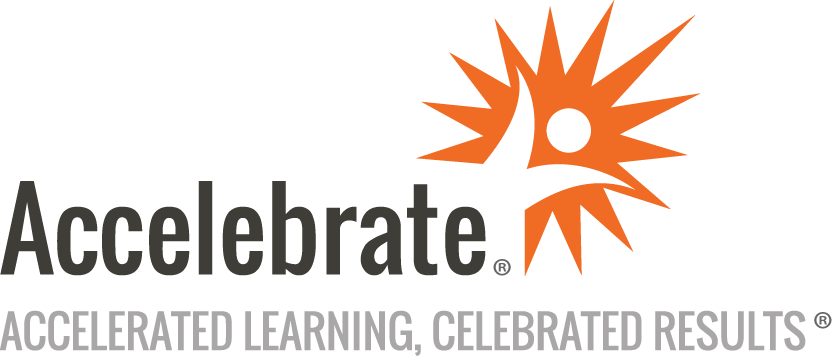 Solution Architect Practitioner's Guide (AWS Certification Prep)Course Number: SA-100WA
Duration: 4 daysOverviewThis Solution Architect training course teaches attendees how to develop non-functional requirements, create architecture views, use patterns, and perform architecture reviews. This course also prepares participants for the AWS Certified Solutions Architect - Associate Certification exam.  PrerequisitesNo prior experience is presumed.MaterialsAll Solution Architect training students will receive comprehensive courseware.Software Needed on Each Student PCA modern web browser and an Internet connection.ObjectivesWork with business use cases and requirements to identify architecturally significant requirementsDefine architecture to fulfill the requirements, ensuring that it is traceable, verifiable, and measurableCommunicate the architecture to technical teams for implementation, use, and ongoing supportDemonstrate the value of the architecture to the businessIdentify and apply appropriate techniques to build momentum in the rapid delivery of successful solutionsOutlineIntroductionSolution Architecture Overview Why is Solution Architecture Important?Communications Vehicle Among StakeholdersThe Project is Organized Around Architectural ElementsWhat is a System?Why Focus on Structure?Solution Architecture ContextSolution Architecture & DomainsSA Spans All DomainsRelationship to EA Architecture Development ProcessExample: Solution Architecture StakeholdersSolution Architecture DeliverablesEA Involvement in SAArchitecturally SignificantResource: Software Engineering Institute (SEI)Resource: SWEBOKResource: OpenUpResource: Microsoft LibraryGroup Discussion: MethodologiesCore Solution Architecture Methods Shared VisionExample Shared VisionDraw the BoundaryWell-defined InterfaceExample: Context DiagramIdentify the External InterfacesSubsystemsSubsystem Context DiagramLayersExample: Subsystems with LayersComponentsDecomposing the SystemPartitioning PatternsExample Partitioning Based on PatternsExample: Healthcare SOA FrameworkRequirements AllocationGroup Discussion: Requirements AllocationConfiguration Management ImplicationsRelease Management ImplicationsTesting ImplicationsWork Pattern & Skill Set ImplicationsWork & Build DependenciesIncrement/Sprint PlanningSizing ImplicationsMore Than Executable ArchitectureDevelopment ArchitectureOperations ArchitectureGroup Discussion: Integrating Operations ArchitectureArchitecture Concepts Fundamental Architecture ConceptsAbstractionCouplingCohesionDecomposition & ModularizationEncapsulation & Information HidingSeparation of Interface & ImplementationStakeholder Management When to Focus on Stakeholder ManagementSteps in the Stakeholder Management ProcessIdentifying StakeholdersPoints to ConsiderExample Stakeholders & ConcernsClassifying Their Positions: The Stakeholder MatrixDetermining the Stakeholder Management Approach and Tailoring the Deliverables: The Stakeholder MapExample: Stakeholder MapTemplate: Stakeholder Map Matrix TemplateViews & Viewpoints Example View: Claim Handling from a Process ViewpointExample View: Claim Handling from a Data ViewpointExample View: Claim Handling Project from a Financial ViewpointContents of Views and ViewpointsExample Formal Viewpoint: SecuritySoftware Architecture Viewpoints: 4+1Architecture Requirements Architecture Quality AttributesQuality of Service Requirement CategoriesChecklist: Quality Attribute (QA) CategoriesTrade-off AnalysisGroup Discussion: Trade-offsTechnique: Requirement PatternsTool: Non-Functional Requirement PatternsChecklist: Requirement Statement Best PracticesTechnique: Architecture Change CasesTemplate: Elements of a Change CaseExample: Change CaseEliciting Change CasesGroup Discussion: Change CaseArchitecture Requirement Techniques Requirements Management ActivitiesBest PracticesBaselining RequirementsDesirable RM Repository CharacteristicsExample: Behavior-Driven Development (BDD)Why Traceability?Identifying Candidate Tactics, Patterns, and StylesRequirements-Tactics-Patterns-StylesMaking Architectural DecisionsArchitectural MeasurementImplementing Architectural MeasurementExample MetricsQuality of Service (QoS) Requirements Qualities of Service and DesignPerformance: RequirementsPerformance: Response Time PatternPerformance: Transaction Time PatternsPerformance: Throughput PatternScalability: Capacity PatternsReliability & AvailabilityMean Time Between Failures (MTBF)Availability: PatternExtensibilityMaintainabilityManageabilitySecurityCultural AdaptabilityPortabilityTestabilityUsabilityUpgradeabilityRecoverabilityRecovery Time Objective (RTO)Recovery Point Objective (RPO)Prioritizing Quality of Service RequirementsInspecting QoS Requirements for Trade-off OpportunitiesQuality of Service TestingBusiness Architecture Business Architecture Models & DiagramsBusiness Process ConceptsExample: Medicaid Business Process ModelExample: Medicaid Business Process DefinitionBusiness Function ConceptsExample: HL7 EHR Functional ModelExample: Process Flow DiagramResource: Business Analysis Book of Knowledge (BABOK)Resource: Business Architecture Body of Knowledge (BIZBOK™)Data Architecture Data ModelingConceptual Data ModelExample: Conceptual Data ModelExample: Property & Casualty Conceptual Data ModelExample: Data EntitiesLogical Data ModelNormalizationAbstractionExample: Logical Data ModelPhysical Data ModelExample: Physical Data ModelData Modeling NotationEntity Relationship Diagram (ERD)CardinalityAnnotated RelationshipsSubtype RelationshipResource: DAMA DMBOKData Domain Systems First, Some Practical ObservationsData vs InformationThe Need to Bridge the GapThe Three vs. of Big DataLimitations of Relational DatabasesLimitations of Relational Databases (Cont'd)What are NoSQL (Not Only SQL) Databases?What are NoSQL (Not Only SQL) Databases?The Past and Present of the NoSQL WorldNoSQL Database PropertiesNoSQL BenefitsNoSQL Database Storage TypesThe NoSQL Systems CAP TriangleLimitations of NoSQL DatabasesBig Data ShardingSharding ExampleMix-and-match ApproachAmazon S3Amazon Storage SLAsAmazon GlacierData Lifecycle Management with Amazon S3Microsoft Azure Data Management CapabilitiesHadoopHadoop Distributed File SystemHBaseApache SparkThe Spark PlatformRunning Spark on a ClusterMongoDBMongoDB Use CasesApache CassandraApache Cassandra DesignCassandra's Main Features and Qualities of ServiceSupporting QoS Requirements TacticsAvailability TacticsSupporting System's High AvailabilityThe CAP TheoremMechanisms to Guarantee a Single CAP PropertyModifiability TacticsHorizontal and Vertical ScalabilityLeveraging Cloud Scaling ServicesPerformance TacticsAchieving the Performance You NeedSecurity TacticsSingle Sign-On (SSO) with Federated Identity ManagementOpenIDOpenID Communication DiagramOAuth 2.0OAuth 2.0 Communication DiagramOpenID ConnectOpenID Connect Communication DiagramOperational Security in the CloudDevOps Security ConcernsTestability TacticsAchieving Testability with Test-Driven Development and Continuous IntegrationTypical Setup for OSS-based Continuous IntegrationResponsive Web Design (RWD) Support for UsabilitySolution Architecture Styles Catalog of Architectural StylesAsynchronous MessagingMessage Oriented Middleware (MOM)Example MOM implementation PlatformsMOM MessagingMOM QualitiesPublish/Subscribe MessagingPoint-to-Point Messaging (P2P)MOM Related StandardsMOM ExampleService Oriented Architecture (SOA)Service-Oriented Interaction ModelSOA CharacteristicsMicroservicesMicroservices ArchitectureMicroservices vs. Enterprise Service Bus (ESB)Many Flavors of Web ServicesUnderstanding RESTPrinciples of RESTful ServicesSOAP and RESTful Web ServicesPatterns What are Patterns?Elements of a PatternPattern LevelsPattern TypesHow to Start Using Patterns?Common Architectural PatternsLayers PatternExample: Retail Layered ArchitectureObject-Oriented Design PatternsOO Design PatternsStructural Design Pattern: Facade Pattern ExampleEnterprise Integration PatternsMessaging Systems: OverviewExample Pattern: Pipes and FiltersExample: Monitoring Credit BureauEAA PatternsModel-View-Controller (MVC) PatternSOA PatternsExample: Saga PatternBusiness Process PatternsExample: Synchronizing Merge PatternConfiguration Management PatternsNew Patterns Continue to EmergeGroup Discussion: PatternsTechnical Architecture What is Technical Architecture?Two Components of Technical ArchitectureSoftware ArchitectureWhat a Technical Architecture is NotArchitectural ViewsRational Unified Process (RUP) 4 + 1 ViewsThe Implementation ViewThe Deployment ViewTechnology ModelingThe Essential Project: Technology Modeling overviewLayers of the Enterprise ArchitectureRelationship with Other ArchitecturesRelationship between Business Architecture and TARelationship between EA, SA, and TASA vs. TATechnical Architecture's ScopeThe Technical Architect's Areas of ExpertiseThe Technical Architect's TasksTarget System Elements IdentificationTechnical Architecture GovernanceSystem Capacity PlanningDefining the Cloud A Bit of HistoryCloud Computing at a GlanceElectrical Power Grid Service AnalogyThe NIST PerspectiveFive CharacteristicsOn-demand Self-Service (NIST Characteristic)Broad Network Access (NIST Characteristic)Resource Pooling (NIST Characteristic)Rapid Elasticity (NIST Characteristic)Measured Service (NIST Characteristic)The Three Cloud Service Models: IaaS, PaaS and SaaSThe Four Cloud Deployment Models (NIST)The NIST Cloud Definition FrameworkA Hybrid Cloud DiagramCloud ServicesManaged vs. Unmanaged ServicesShared Responsibility ModelThe AWS (Simplified) Service StackArchitecture Deliverables Documentation Best PracticesArchitecture Requirements DocumentTemplate: Requirements SpecificationIEEE Architectural Description DocumentTemplate: Architectural Description DocumentTOGAF Architecture Definition DocumentTemplates: Architectural Definition DocumentGroup Discussion: Architecture Definition DocumentsInterface SpecificationsInterface Specification Best PracticesInterface Design DocumentTemplate: Interface Design DocumentDatabase Design DocumentTemplate: Database Design DocumentPlatform Design DocumentTemplate: Platform Design DocumentArchitecture Decision DocumentTemplate: Architecture Decision DocumentVerbal Supports: CRESTGroup Discussion: PresentationsReference Architecture Reference Architecture ComponentsReference Architecture ContextArchitecture PrinciplesQualities of a Good Set of PrinciplesTemplates: Principle & Principle CatalogApplying Architecture PrinciplesPoliciesTemplate: PolicyExample: Governance PoliciesExample: SOA PolicyExample: PoliciesReference ModelsExample: Reference ModelExample: Architecture Use CasesExample: SOA Reference ArchitecturePractices: Standards & GuidelinesExample: Interoperability StandardsResource: Financial Industry OrganizationsResource: Health Industry OrganizationsResource: Retail Industry OrganizationsResource: Technical OrganizationsIndustry OrganizationsInsurance Industry Standards ROIRequirementsExample: Mobile Security Reference ArchitectureExample: MSRA RequirementsArchitecture Building Blocks: Reusable Requirement SetsResource: NIST Security RequirementsExample: COTS Standard Requirements SetPackaged Software and SaaS Alternatives to Custom Development and HostingOpen Source SoftwareFrameworksCloud ComputingIntegration of Mixed SolutionsImplications for ArchitecturePackaged Software Advantages & DisadvantagesSaaS Advantages and DisadvantagesOpen Source Advantages and DisadvantagesIntegration StrategiesThe API EconomyCOTSTypical COTS ArchitectureBuilding Modern Applications Next-Generation Methodologies, Approaches, Tools, and ApplicationsWeb 2.0Rich Internet Client ApplicationsSingle Page Applications (SPA) with AngularJSTwo-way Data Binding (the AngularJS Way)Other Client Side MV(C) Frameworks"Rich Client" - "Thin Server" ArchitectureMobile PlatformsTypes of Mobile ApplicationsNative Mobile ApplicationsMobile Web ApplicationsHybrid Mobile ApplicationsHybrid App Tools and FrameworksRIA as a Driving Force to Turn the "Thin Server" into Microservice(s)So, How Can Microservices Help Me?The Data Exchange Interoperability ConsiderationMicroservices in Their Purest Form: AWS LambdasThe Microservices Architecture Design PrinciplesDecentralized ProcessingCrossing Process Boundary is Expensive!Managing MicroservicesTraditional Enterprise Application Architecture (Simplified)Microservices Architecture Example (Simplified)Design for FailureFault Injection During System TestingArchitecting in the CloudThe Building Blocks of a Fault-tolerant Application on AWSDev and Ops ViewsWhat is DevOps?More DevOps DefinitionsDevOps and Software Delivery Life CycleMain DevOps ObjectivesThe Term "DevOps" is Evolving!Infrastructure as CodePrerequisites for DevOps SuccessAlignment with Business NeedsCollaborative DevelopmentContinuous Testing and IntegrationContinuous Release and DeploymentContinuous Application MonitoringStanding Up DevOpsSelect DevOps Techniques and PracticesContainerization and VirtualizationMachine Images On DemandVirtualizationHypervisorsDocker ContainersDocker as Platform-as-a-ServiceDocker IntegrationDocker Application Container Public RepositoryKubernetesOther Containerization SystemsWhere to Use Virtualization and ContainerizationConclusion